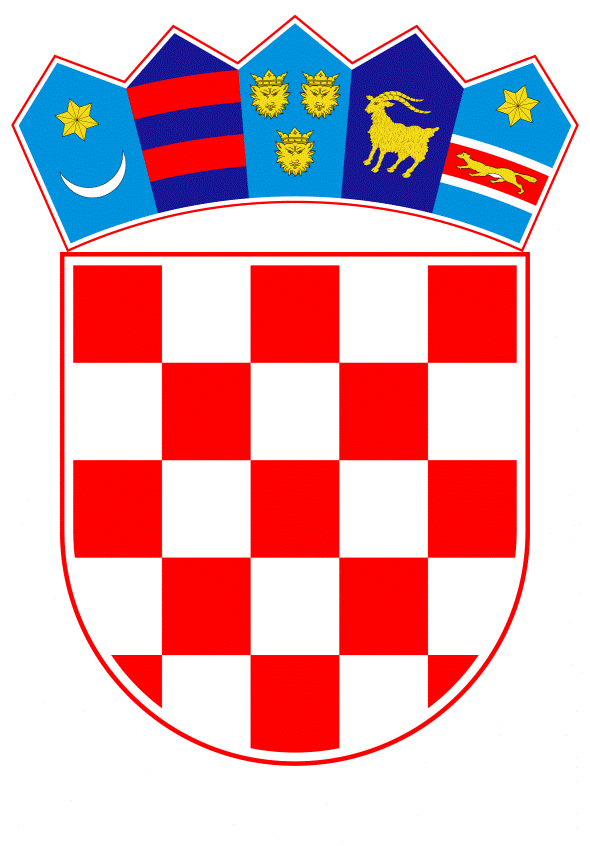 VLADA REPUBLIKE HRVATSKEZagreb, 5. prosinca 2019.______________________________________________________________________________________________________________________________________________________________________________________________________________________________Prijedlog	Na temelju članka 31. stavka 3. Zakona o Vladi Republike Hrvatske (Narodne novine, br. 150/11, 119/14, 93/16 i 116/18), Vlada Republike Hrvatske je na sjednici održanoj ___________ 2019. godine donijelaZ A K L J U Č A KPrihvaća se Nacrt memoranduma o suglasnosti između Vlade Republike Hrvatske i Vlade Sjedinjenih Američkih Država i Agencije za distribuciju i evidentiranje Vojnog odbora, NATO (DACAN) koji se odnosi na ustupanje opreme i usluga za komunikacijsku sigurnost Infrastrukture za upravljanje ključevima NATO-a, u tekstu koji je Vladi Republike Hrvatske dostavio Zavod za sigurnost informacijskih sustava aktom, klase: 812-04/19-02/02, urbroja: 509-05/23-19-14, od 12. studenoga 2019. godineOvlašćuje se ravnatelj Zavoda za sigurnost informacijskih sustava da, u ime Vlade Republike Hrvatske, potpiše Memorandum o suglasnosti iz točke 1. ovoga Zaključka.Za provedbu Memoranduma o suglasnosti iz točke 1. ovoga Zaključka zadužuje se Zavod za sigurnost informacijskih sustava.Klasa:Urbroj:Zagreb, PREDSJEDNIKmr. sc. Andrej PlenkovićOBRAZLOŽENJEMemorandum o suglasnosti između Vlade Republike Hrvatske, Vlade Sjedinjenih Američkih Država i Agencije za distribuciju i evidentiranje Vojnog odbora NATO-a (DACAN) koji se odnosi na ustupanje opreme i usluga za komunikacijsku sigurnost Infrastrukture za upravljanje ključevima NATO-a potpisuje se u cilju postizanja međusobne operabilnosti kao i modernizacije u upravljanju kriptografskim ključevima u elektroničkom obliku te isporuke ključeva između zemalja članica NATO-a i civilnih i vojnih tijela NATO-a.Sustav NATO KMI uvodi se u sve države članice NATO saveza kao zamjena za postojeći sustav DEKMS (DACAN Electronic Key Management System) koji se od 2013. koristi i u Zavodu za sigurnost informacijskih sustava, kao tijelu nadležnom za upravljanje kriptomaterijalima koji se koriste u razmjeni klasificiranih podataka između državnih tijela i stranih država i organizacija.Republika Hrvatska, kao potpisnica Sjevernoatlantskog ugovora i članica NATO saveza, u obvezi je osigurati podršku za održavanje komercijalnih stavki (računalo, pisači itd.) isporučenih kao dio posudbe te osigurati električnu energiju i obučeno osoblje.Zaključkom se prihvaća tekst Memoranduma o suglasnosti između Vlade Republike Hrvatske, Vlade Sjedinjenih Američkih Država i Agencije za distribuciju i evidentiranje Vojnog odbora NATO-a (DACAN) koji se odnosi na ustupanje opreme i usluga za komunikacijsku sigurnost Infrastrukture za upravljanje ključevima NATO-a u tekstu koji je dostavio Zavod za sigurnost informacijskih sustava te se ovlašćuje ravnatelj Zavoda za sigurnost informacijskih sustava Predrag Božinović da u ime Vlade Republike Hrvatske potpiše Memorandum o suglasnosti.Za potpisivanje i prihvaćanje Memoranduma o suglasnosti nije potrebno osigurati financijska sredstva u državnom proračunu Republike Hrvatske.Predlagatelj:Zavod za sigurnost informacijskih sustavaPredmet:Prijedlog zaključka o prihvaćanju Nacrta memoranduma o suglasnosti između Vlade Republike Hrvatske i Vlade Sjedinjenih Američkih Država i Agencije za distribuciju i evidentiranje vojnog odbora, NATO (DACAN) koji se odnosi na ustupanje opreme i usluga za komunikacijsku sigurnost infrastrukture za upravljanje ključevima NATO-a